  법무부 국제법무과에서는 Baker McKenzie 베트남 사무소에서 근무할 예비법조인 및 청년법조인 인턴을 모집하오니 역량있는 분들의 많은 지원 바랍니다.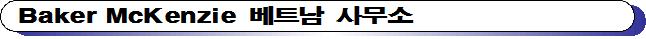 󰊱 모집 요건 및 업무▢ 모집 내용 및 요건▢ 업무󰊲 선발 방법󰊳 모집 일정󰊴 원서 접수	 ○ 원서교부 : 법무부 홈페이지에서 내려 받아 사용 ○ 접수기간 : ’19. 9. 19.(목)～10. 8.(화) 23:59 ○ 접 수 처 : 법무부 국제법무과   - E-mail : ildhd@korea.kr ○ 접수방법   - 접수기간 내에 응시원서 및 제출서류를 접수처에 이메일 접수   - 메일 제목 : ‘20년 상반기 해외로펌 인턴_성명’ 으로 통일   - 마감일 23:59까지 도착분에 한하여 접수함󰊵 제출서류 ○ 국·영문 인턴 지원서(별지 첨부) 각 1부(PDF파일로 변환하여 제출)   ※ 반명함판 사진 파일 별도 첨부 요망 ○ 국·영문 이력서 각 1부(자유양식, PDF파일로 변환하여 제출) ○ 국·영문 writing sample 각 1부(자유양식, PDF파일로 변환하여 제출) ○ 대학교 이상 졸업 증명서 1부  ○ 대학교 이상 성적 증명서 1부 ○ 국가기술자격법에 의한 자격증 사본 1부(해당자에 한함) ○ 외국어 능력 증빙 서류(2017. 9. 이후 실시된 TOEIC 등 시험 성적서 사본)  1부(해당자에 한함)   ※ 원칙적으로 2017. 9. 이후 실시된 TOEFL, TOEIC, TEPS 등 시험 성적서 사본만 공신력을 인정하나, ‘동등 언어 능력 증명’을 위한 참고용으로 2017. 9. 이전 시험 성적서 사본도 제출 가능󰊶 보수 등 ○ 생활비 USD 500(세전) 지급󰊷 유의사항 ○ Baker McKenzie 베트남 사무소는 베트남 하노이와 호치민에 위치하고 있습니다. ○ 법무부는 지원자의 비자 문제에 일절 관여하지 않으며, 금전적 지원을 하지 않습니다. ○ 타 기관 인턴십과 중복지원이 가능합니다. ○ 중복지원시 지원서류를 반드시 별도의 이메일로 제출해 주시기 바랍니다. ○ 지원자가 적을 경우에는 원서접수일․시험일정 등을 다시 정하여 시험을 시행할 수 있으며, 적격자가 없는 경우에는 인턴을 선발하지 않을 수 있습니다. ○ 공고된 전형일정은 사정에 의하여 변경될 수 있습니다.  ○ 이력서에 E-mail 주소와 휴대전화번호를 반드시 기재하여 주시기 바랍니다. (기재착오 또는 누락이나 연락불능으로 인하여 발생하는 불이익은 일체 지원자의 책임입니다.) ○ 합격 통보 후 지원자의 자격, 업무능력, 도덕적 자질 등에 대해 부적합 사유가 발생한 경우 합격을 취소할 수 있으며, 이 경우 추가합격자를 선발할 수 있습니다. ○ 접수된 서류는 일절 반환하지 않으며, 제출된 서류에 기재된 내용이 사실과 다를 경우 합격을 취소할 수 있습니다. ○ 채용·근무 과정에서 발행 가능한 손해, 보험료 등 각종 비용에 관하여 법무부로부터 별도의 지원은 없음을 양지하여 주시기 바랍니다.  ○  기타 상세한 내용은 아래의 연락처로 문의하시기 바랍니다.    - 인턴 선발 관련 문의사항 : 법무부 국제법무과 이형탁 법무관(☎ 02-2110-3660),  taktaktak@korea.kr② 학력사항③ 경력사항* 위 4개 항목은 해당자에 한해서만 기재하면 됩니다.④ 첨부서류2020년 상반기 해외로펌(Baker McKenzie) 인턴 모집 공고인 원사무소 소재지모집대상근무기간근무시기자격1명베트남(하노이 또는 호치민)청년법조인및 예비법조인(로스쿨재학생또는 사법연수원생)최소 10~11주11월 ~ 12월부터영어(최상급)업무 내용‣국·영문 법률 자료 번역 및 요약‣법률 리서치‣의뢰인 미팅 및 내부 미팅시 한국어-영어 통역심사방법심사대상서류심사 및 영어 화상 인터뷰국·영문 이력서, 국·영문 writing sample모집공고 및 원서접수서류전형 합격자발표영어 화상 인터뷰합격자 발표’19.  9.  19.(목) ～ 10.  8.(화)’19. 10. 18.(금)로펌과 협의’19. 11. 13.(수)Baker McKenzie 베트남 사무소 인턴 지원서① 기본정보① 기본정보사  진(3x4)성    명(한글) (영문) (영문) (영문) 사  진(3x4)생 년 월 일사  진(3x4)연락처(전화) (전화) (핸드폰) (핸드폰) 사  진(3x4)E-mail사  진(3x4)현주소지원 희망 기간학  력기  간학교명학과명학  위성적소재지학  력-고등학교학  력-대학교학  력-대학원학  력학  력기    간근무처 및 부서명직    위담당업무연    봉공인 외국어* 시험 점수(유효기간 도과 불문)학위논문* (제목, 학위수여일, 주요내용) (제목, 학위수여일, 주요내용) (제목, 학위수여일, 주요내용) (제목, 학위수여일, 주요내용)기타 자격․면허*외국 거주 경험*(초등학교 이전 포함)필수: ① 자기소개서, ② 대학교 이후 졸업증명서 ③ 대학교 이상 성적증명서, ④ 공인 외국어 시험 성적 증명서 (기재시 필수)   ※ 증명서류 스캔해서 첨부, 반명함판 사진 파일 별도 첨부 요망CV (of internship candidate for Baker McKenzie)CV (of internship candidate for Baker McKenzie)CV (of internship candidate for Baker McKenzie)CV (of internship candidate for Baker McKenzie)CV (of internship candidate for Baker McKenzie)CV (of internship candidate for Baker McKenzie)CV (of internship candidate for Baker McKenzie)CV (of internship candidate for Baker McKenzie)CV (of internship candidate for Baker McKenzie)CV (of internship candidate for Baker McKenzie)① General Information① General Information① General Information① General Information① General Information① General Information① General Information① General Information① General Informationphoto(3x4)Full Name(Eng)   (Eng)   (Eng)   (Eng)   (Eng)   (Kor)(Kor)(Kor)photo(3x4)Date of Birthphoto(3x4)Phone Number(Tel.) (Tel.) (Mobile) (Mobile) (Mobile) (Mobile) (Mobile) (Mobile) photo(3x4)E-mailphoto(3x4)AddressDesired Internship Period (20 .   .   . ~ 20  .   .   .) (20 .   .   . ~ 20  .   .   .) (20 .   .   . ~ 20  .   .   .) (20 .   .   . ~ 20  .   .   .) (20 .   .   . ~ 20  .   .   .) (20 .   .   . ~ 20  .   .   .) (20 .   .   . ~ 20  .   .   .) (20 .   .   . ~ 20  .   .   .) (20 .   .   . ~ 20  .   .   .)② Academic Background② Academic Background② Academic Background② Academic Background② Academic Background② Academic Background② Academic Background② Academic Background② Academic Background② Academic BackgroundPeriodPeriodPeriodName of SchoolName of SchoolMajorDegreeGPALocationLocation---High SchoolHigh School---University/CollegeUniversity/CollegeBA---MA③ Work Experience③ Work Experience③ Work Experience③ Work Experience③ Work ExperiencePeriodName of CompanyJob PositionMajor TasksSalary④ Certificates/Licenses and Others (To be filled in only when you have such qualifications.)④ Certificates/Licenses and Others (To be filled in only when you have such qualifications.)④ Certificates/Licenses and Others (To be filled in only when you have such qualifications.)Score of Certified Language TestsDissertation (including title, degree day, topic) (including title, degree day, topic)Certificates/LicensesOverseas Experience(including preschool age)(including preschool age)⑤ Attachments⑤ Attachments⑤ AttachmentsCompulsory: a) Cover letter, b) a scanned copy of diploma including BA and higher, c) a scanned copy of transcript including BA and higher, d) a scanned copy of certificate/license including foreign language tests (compulsory only if you fill in “④ Certificates/Licenses”), f) a digital portrait shot (3x4)  Compulsory: a) Cover letter, b) a scanned copy of diploma including BA and higher, c) a scanned copy of transcript including BA and higher, d) a scanned copy of certificate/license including foreign language tests (compulsory only if you fill in “④ Certificates/Licenses”), f) a digital portrait shot (3x4)  Compulsory: a) Cover letter, b) a scanned copy of diploma including BA and higher, c) a scanned copy of transcript including BA and higher, d) a scanned copy of certificate/license including foreign language tests (compulsory only if you fill in “④ Certificates/Licenses”), f) a digital portrait shot (3x4)  